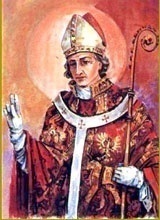 INTENCJE   MSZY   ŚWIĘTYCH1.04. – 7.04.2024INTENCJE   MSZY   ŚWIĘTYCH1.04. – 7.04.2024INTENCJE   MSZY   ŚWIĘTYCH1.04. – 7.04.2024PONIEDZIAŁEK1.04.2024PONIEDZIAŁEK1.04.20247.30+ Stanisława Mikę 10 r. śm.+ Stanisława Mikę 10 r. śm.PONIEDZIAŁEK1.04.2024PONIEDZIAŁEK1.04.20249.30+ Józefa Wojtyłko córkę Ewę+ Józefa Wojtyłko córkę EwęPONIEDZIAŁEK1.04.2024PONIEDZIAŁEK1.04.202411.00+ Władysława Banasia 9 r. śm. żona Władysławę 7 r. śm. Marka Kozieł+ Władysława Banasia 9 r. śm. żona Władysławę 7 r. śm. Marka KoziełPONIEDZIAŁEK1.04.2024PONIEDZIAŁEK1.04.202416.00+ Józefa Iciek 2 r. śm. rodziców Anielę i Stefana+ Józefa Iciek 2 r. śm. rodziców Anielę i StefanaWTOREK2.04.WTOREK2.04.7.00NIE MA MSZY ŚWIĘTEJNIE MA MSZY ŚWIĘTEJWTOREK2.04.WTOREK2.04.18.00+ Józefa Głuszek 27 r. śm. ż. Zofię c. Stanisławę+ Józefa Głuszek 27 r. śm. ż. Zofię c. StanisławęŚRODA 3.04.ŚRODA 3.04.7.00NIE MA MSZY ŚWIĘTEJNIE MA MSZY ŚWIĘTEJŚRODA 3.04.ŚRODA 3.04.18.00+ Józefa Krupiaka z rodzicami+ Józefa Krupiaka z rodzicami CZWARTEK4.04. CZWARTEK4.04.7.00NIE MA MSZY ŚWIĘTEJNIE MA MSZY ŚWIĘTEJ CZWARTEK4.04. CZWARTEK4.04.18.00+ Helenę Młyńską 3 r. śm. męża Władysława+ Helenę Młyńską 3 r. śm. męża Władysława PIĄTEK5.04.  PIĄTEK5.04. 7.00Dziękcz. – błag. w int. StanisławyDziękcz. – błag. w int. Stanisławy PIĄTEK5.04.  PIĄTEK5.04. 18.00+ Józefa i Juliannę Błachut zm. z rodziny+ Józefa i Juliannę Błachut zm. z rodziny SOBOTA6.04. SOBOTA6.04.7.00+ Jadwigę Rusin s. Andrzeja+ Jadwigę Rusin s. Andrzeja SOBOTA6.04. SOBOTA6.04.18.00+ Wilhelma Kotlarskiego 11 r. śm.+ Wilhelma Kotlarskiego 11 r. śm.2 Niedziela Wielkanocna Miłosierdzia Bożego7.04 .20242 Niedziela Wielkanocna Miłosierdzia Bożego7.04 .20247.30ZA PARAFIANZA PARAFIAN2 Niedziela Wielkanocna Miłosierdzia Bożego7.04 .20242 Niedziela Wielkanocna Miłosierdzia Bożego7.04 .20249.30+ Józefa Sikorę + Józefa Sikorę 2 Niedziela Wielkanocna Miłosierdzia Bożego7.04 .20242 Niedziela Wielkanocna Miłosierdzia Bożego7.04 .202411.00+ Stanisława Basiurę zm. z rodziny+ Stanisława Basiurę zm. z rodziny2 Niedziela Wielkanocna Miłosierdzia Bożego7.04 .20242 Niedziela Wielkanocna Miłosierdzia Bożego7.04 .202416.00O zdrowie i błog. Boże dla Członkiń Róży św. Józefa i dla ich rodzinO zdrowie i błog. Boże dla Członkiń Róży św. Józefa i dla ich rodzin